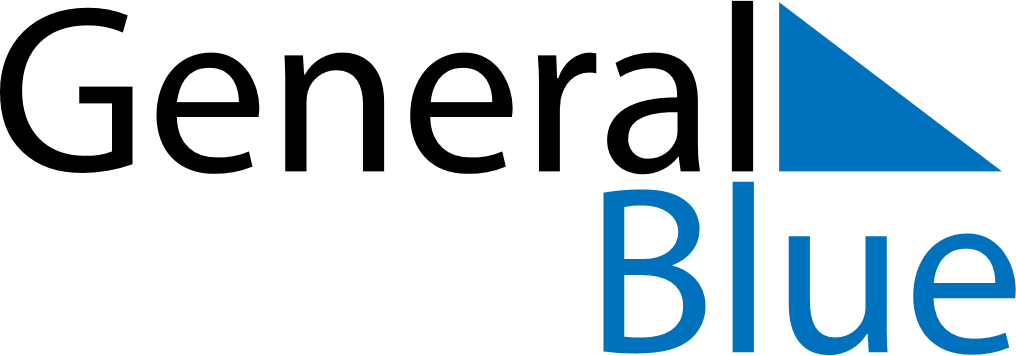 June 1880June 1880June 1880June 1880June 1880SundayMondayTuesdayWednesdayThursdayFridaySaturday123456789101112131415161718192021222324252627282930